Verona Experiment PerformaExperiment Name:Aim:Hypothesis:Method: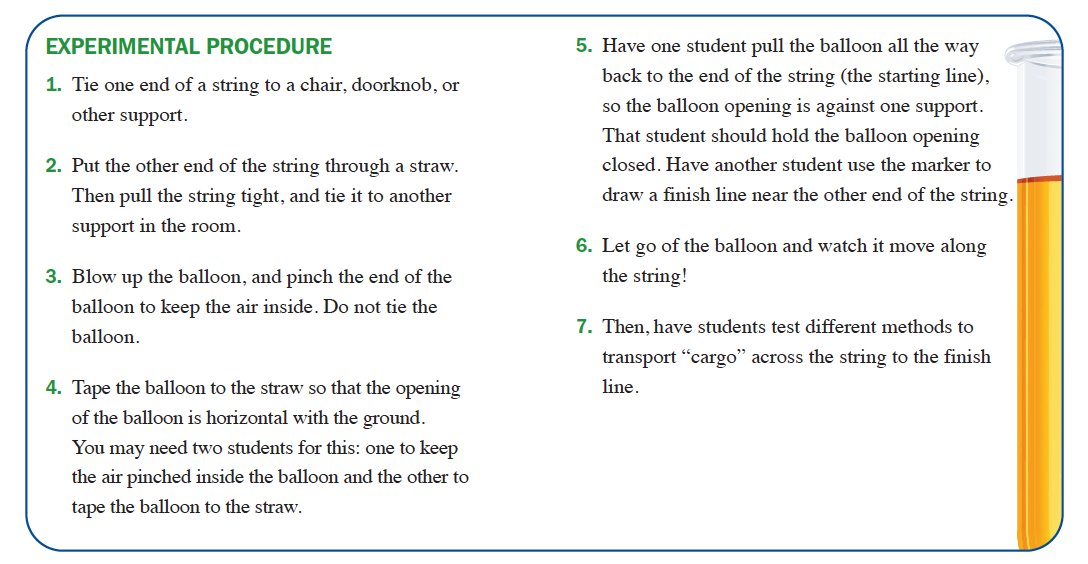 Draw a diagram of the experimentResults/observations: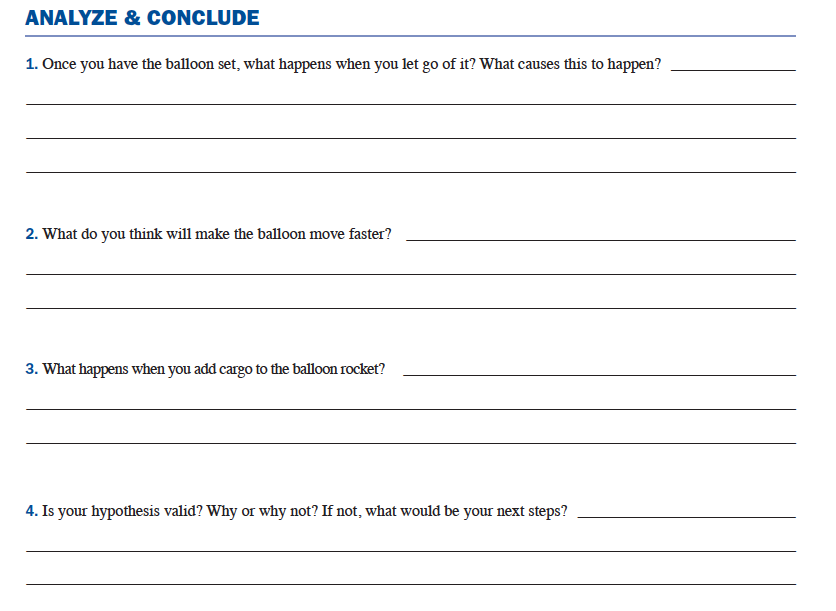 Evaluation:Conclusion: